Печатное издание Калининского сельского поселения Вурнарского района***Выпуск с 10 марта 2007 года***22 апреля   2019 год, *** № 11 (384) БЮЛЛЕТЕНЬ КАЛИНИНСКОГО СЕЛЬСКОГО ПОСЕЛЕНИЯ ВУРНАРСКОГО РАЙОНА ЧУВАШСКОЙ РЕСПУБЛИКИ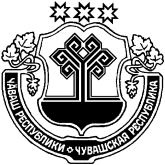 Об организации обучения населения мерам  пожарной безопасности и пропаганды в области пожарной безопасности на территории  Калининского сельского поселения            В соответствии с федеральными законами от 6 октября 2003 года № 131-ФЗ «Об общих принципах организации местного самоуправления в Российской Федерации», от 22 июля 2008 года № 123-ФЗ «Технический регламент  о требованиях пожарной безопасности», администрация Калининского сельского поселенияПОСТАНОВЛЯЕТ:           1. Утвердить Положение о порядке организации обучения населения мерам пожарной безопасности и пропаганде в области пожарной безопасности на территории Калининского сельского поселения            2. Назначить ответственным лицом за организацию работы по обучению населения мерам пожарной безопасности, пропаганде в области пожарной безопасности на территории поселения главу поселения Иванову Л.Н.          3. Рекомендовать руководителям предприятий, организаций, учреждений, осуществляющих свою деятельность на территории Калининского  сельского поселения независимо от форм собственности, в пределах своих полномочий при разработке и осуществлении мероприятий по обучению   работников мерам пожарной безопасности и пропаганде в области пожарной безопасности,  руководствоваться настоящим Положением.4. Настоящее постановление вступает в силу после его официального опубликования.5. Контроль  за выполнением настоящего постановления оставляю за собой.Глава  администрации Калининского сельского поселения                                                                    Л.Н.ИвановаПриложение 1к Постановлению администрацииКалининского сельского поселения                                                                                                              от «08» апреля  2019 № 22ПОЛОЖЕНИЕО порядке организации обучения населения мерам пожарной безопасностии пропаганде в области пожарной безопасности на территорииКалининского  сельского поселенияI. ОБЩИЕ ПОЛОЖЕНИЯ1.1. Настоящее Положение устанавливает порядок организации и проведения обучения мерам пожарной безопасности населения, а также пропаганде в области пожарной безопасности на территории Калининского сельского поселения. 1.2. Ответственность за организацию и своевременность обучения населения в области пожарной безопасности и проверку знаний правил пожарной безопасности несут руководители организаций, предприятий, учреждений, осуществляющих свою деятельность на территории Калининского сельского поселения, независимо от форм собственности (далее – организации). 1.3. Противопожарная подготовка населения проводится в целях обучения граждан правилам пожаробезопасного поведения, соблюдения противопожарного режима на объекте и в быту, умения пользоваться первичными средствами пожаротушения, вызова пожарной помощи и действиям в случае пожара.1.4. Обучение мерам пожарной безопасности населения, а также пропаганда в области пожарной безопасности проводится на основании законов Российской Федерации «О пожарной безопасности», в соответствии с Правилами пожарной безопасности в Российской Федерации (ПП от 12.04.2012г. №390).1.5. Обучение мерам пожарной безопасности и пропаганда в области пожарной безопасности населения осуществляется в тесном взаимодействии с государственной противопожарной службой.1.6. Контроль за организацией обучения мерам пожарной безопасности работников организаций осуществляют органы государственного пожарного надзора.1.7. Основными видами обучения населения мерам пожарной безопасности являются противопожарный инструктаж и изучение минимума пожарно-технических знаний (далее - пожарно-технический минимум).II. ОСНОВНЫЕ ПОЛОЖЕНИЯ  ПО ПРОВЕДЕНИЮ ПРОТИВОПОЖАРНОГО ИНСТРУКТАЖА И ПОЖАРНО-ТЕХНИЧЕСКОМУ МИНИМУМУ2.1. Противопожарный инструктаж проводится с целью доведения до работников организаций основных требований пожарной безопасности, изучения пожарной опасности технологических процессов производств и оборудования, средств противопожарной защиты, а также их действий в случае возникновения пожара.2.2. Противопожарный инструктаж проводится администрацией (собственником) организации по специальным программам обучения мерам пожарной безопасности работников организаций и в порядке, определяемом  руководителем администрации организации.  2.3. По характеру и времени проведения противопожарный инструктаж подразделяется на:         - вводный;- первичный на рабочем месте;- повторный;- внеплановый;- целевой.2.4. Руководители, специалисты и работники организаций, ответственные за пожарную безопасность, обучаются пожарно-техническому минимуму в объеме знаний требований нормативных правовых актов, регламентирующих пожарную безопасность, в части противопожарного режима, пожарной опасности технологического процесса и производства организации, а также приемов и действий при возникновении пожара в организации, позволяющих выработать практические навыки по предупреждению пожара, спасению жизни, здоровья людей и имущества при пожаре.2.5. Обучение пожарно-техническому минимуму руководителей, специалистов и работников организаций, не связанных с взрывопожароопасным производством, проводится в течение месяца после приема на работу и с последующей периодичностью не реже одного раза в три года после последнего обучения, а руководителей, специалистов и работников организаций, связанных с взрывопожароопасным производством, один раз в год.2.6. Обязанности по организации обучения пожарно-техническому минимуму в организации возлагаются на ее руководителя.2.7. Обучение пожарно-техническому минимуму организуется как с отрывом, так и без отрыва от производства.III. ПОРЯДОК ОРГАНИЗАЦИИ ПРОПАГАНДЫ В ОБЛАСТИ ПОЖАРНОЙ БЕЗОПАСНОСТИ3.1. Противопожарная пропаганда - целенаправленное информирование общества о проблемах и путях обеспечения пожарной безопасности, осуществляемое через средства массовой информации, посредством издания и распространения специальной литературы и рекламной продукции, устройства тематических выставок, смотров, конференций и использования других, не запрещенных законодательством Российской Федерации, форм информирования населения;3.2.  Противопожарная пропаганда проводится с целью внедрения в сознание людей существования проблемы пожаров, формирования общественного мнения и психологических установок на личную и коллективную ответственность за пожарную безопасность.3.3.  Администрация Калининского сельского поселения для организации противопожарной пропаганды:- осуществляет взаимодействие и координирует деятельность организаций, в том числе различных общественных формирований, и граждан;- информирует население о проблемах и путях обеспечения первичных мер пожарной безопасности;- в пределах своей компетенции контролирует реализацию на территории муниципального образования требований нормативных правовых актов, регламентирующих деятельность по противопожарной пропаганде.3.4.  В соответствии с действующим законодательством противопожарную пропаганду проводят:- администрация Калининского сельского поселения;- государственная противопожарная служба;- добровольная пожарная охрана;- другие общественные организации3.5. Противопожарная пропаганда осуществляется администрацией Калининского сельского поселения посредством:-  проведения учебно-методических занятий, семинаров и конференций;-   размещения в объектах муниципальной собственности уголков (информационных стендов) пожарной безопасности, которые должны содержать информацию об обстановке с пожарами на территории поселения, примеры происшедших пожаров с указанием трагических последствий, причин их возникновения, фотографии последствий пожаров с указанием причин их возникновения, рекомендации о мерах пожарной безопасности;-  наглядной агитации - аншлаги, плакаты, панно, иллюстрации, буклеты, альбомы, компьютерные технологии на противопожарную тематику;-  проведения обучения мерам пожарной безопасности по месту жительства в виде инструктажей работниками жилищно-эксплуатационных организаций;-  использования возможностей общественных организаций;-  использования иных средств и способов, не запрещенных законодательством Российской Федерации и автономного округа. 3.6. Формой противопожарной пропаганды могут быть сходы граждан, на которых также принимаются решения  по вопросам обеспечения пожарной безопасности Калининского сельского поселения.Об утверждении муниципальной целевой программы «Повышение безопасности жизнедеятельности населения и территории Калининского сельского поселения  Вурнарского района на 2019-2021 годы»	В соответствии с Федеральным законом от 21.12.1994 года № 69-ФЗ «О пожарной безопасности», Федеральным законом от 06.10.2003 года № 131-ФЗ «Об общих принципах организации местного самоуправления в Российской Федерации», руководствуясь Уставом Калининского сельского поселения Вурнарского района , ПОСТАНОВЛЯЮ:	1.Утвердить муниципальную целевую программу «Повышение безопасности жизнедеятельности населения и  территории Калининского сельского поселения Вурнарского района  на 2019-2021 годы» (приложение № 1).         2.Данное  постановление вступает в законную силу после официального опубликования и подлежит размещению на официальном сайте Калининского сельского поселения.	3. Контроль за исполнением постановления оставляю за собой.Глава  Калининскогосельского поселения                                                               Л.Н.ИвановаПриложение 1 к постановлению  администрацииКалининского сельского поселения  от 08.04.2019 г.  № 23МУНИЦИПАЛЬНАЯ ЦЕЛЕВАЯ ПРОГРАММА«Повышение безопасности жизнедеятельности населения и территории Калининского сельского поселения Вурнарского района на 2019-2021 годы»Паспорт муниципальной программы  «Повышение безопасности жизнедеятельности населения и территории  Калининского сельского поселения Вурнарского района  на 2019-2021 годы»1. Общее положение1.1. Муниципальная целевая программа «Повышение безопасности жизнедеятельности населения и  территории Калининского сельского поселения Вурнарского района  на 2019-2021 годы» (далее - Программа) определяет направления и механизмы реализации полномочий по обеспечению первичных мер пожарной безопасности на территории  Калининского сельского поселения, усиления противопожарной защиты населения и материальных ценностей.1.2. Программа разработана в соответствии с нормативными актами Российской Федерации, муниципальными нормативными актами:- Федеральным законом от 6 октября . № 131-ФЗ «Об общих принципах организации местного самоуправления в Российской Федерации»;- Федеральным законом от 21 декабря . № 69-ФЗ «О пожарной безопасности»;- Федеральным законом от 22 июля 2008г. № 123-ФЗ «Технический регламент о требованиях пожарной безопасности»2. Содержание проблемы и обоснование необходимости еерешения программными методамиОсновными причинами возникновения пожаров и гибели людей являются неосторожное обращение с огнем, нарушение правил пожарной безопасности при эксплуатации электроприборов и неисправность печного отопления. Для стабилизации обстановки с пожарами администрацией Калининского сельского поселения  ведется определенная работа по предупреждению пожаров:-проводится корректировка нормативных документов, руководящих и планирующих документов по вопросам обеспечения пожарной безопасности;-проводятся совещания с  руководителями объектов и ответственными за пожарную безопасность по вопросам обеспечения пожарной безопасности;-при проведении плановых проверок жилищного фонда особое внимание уделяется ветхому жилью, жилью социально неадаптированных граждан.Вместе с тем подавляющая часть населения не имеет четкого представления о реальной опасности пожаров, поскольку система мер по противопожарной пропаганде и обучению мерам пожарной безопасности недостаточна.В соответствии с Федеральными законами от 21 декабря . № 69-ФЗ «О пожарной безопасности», от 22 июля 2008г. № 123-ФЗ «Технический регламент о требованиях пожарной безопасности» обеспечение первичных мер пожарной безопасности предполагает:1) реализацию полномочий органов местного самоуправления по решению вопросов организационно-правового, финансового, материально-технического обеспечения пожарной безопасности муниципального образования;2) разработку и осуществление мероприятий по обеспечению пожарной безопасности муниципального образования и объектов муниципальной собственности, которые должны предусматриваться в планах и программах развития территории, обеспечение надлежащего состояния источников противопожарного водоснабжения, содержание в исправном состоянии средств обеспечения пожарной безопасности жилых и общественных зданий, находящихся в муниципальной собственности;3) разработку и организацию выполнения муниципальных целевых программ по вопросам обеспечения пожарной безопасности;4) разработку плана привлечения сил и средств  для тушения пожаров и проведения аварийно-спасательных работ на территории муниципального образования и контроль за его выполнением;5) установление особого противопожарного режима на территории муниципального образования, а также дополнительных требований пожарной безопасности на время его действия;6) обеспечение беспрепятственного проезда пожарной техники к месту пожара;7)  обеспечение связи и оповещения населения о пожаре;8) организацию обучения населения мерам пожарной безопасности и пропаганду в области пожарной безопасности, содействие распространению пожарно-технических знаний;9) создание условий для организации  и развития добровольной пожарной дружины, а также для участия граждан в обеспечении первичных мер пожарной безопасности в иных формах;10) социальное и экономическое стимулирование участия граждан и организаций в добровольной пожарной охране, в том числе участия в борьбе с пожарами;11) оказание содействия органам государственной власти субъектов Российской Федерации в информировании населения о мерах пожарной безопасности, в том числе посредством организации и проведения собраний населения.Целевой программный подход позволит решить задачи по обеспечению пожарной безопасности, снизить количество пожаров,  материальный ущерб от пожаров.Разработка и принятие настоящей Программы позволят поэтапно решать обозначенные вопросы.3. Основные цели и задачи реализации Программы3.1. Основной целью Программы является усиление системы противопожарной защиты  Калининского сельского поселения, создание необходимых условий для укрепления пожарной безопасности,  уменьшение материального ущерба от пожаров.3.2. Для ее достижения необходимо решение следующих основных задач:3.2.1. Совершенствование нормативной, правовой, методической и технической базы по обеспечению предупреждения пожаров в жилом секторе, общественных и производственных зданиях;3.2.2. Повышение готовности добровольной пожарной дружины к тушению пожаров и ведению аварийно-спасательных работ;3.2.3. Реализация первоочередных мер по противопожарной защите жилья,  учреждений, объектов образования, здравоохранения, культуры, иных объектов массового нахождения людей;3.2.4. Совершенствование противопожарной пропаганды при использовании средств массовой информации, наглядной агитации, листовок, личных бесед с гражданами, достижение в этом направлении стопроцентного охвата населения.3.3.Период действия Программы - 3 года (2019-2021 гг.).3.4.Предусмотренные в Программе мероприятия имеют характер первичных мер пожарной безопасности и ставят своей целью решение  проблем укрепления противопожарной защиты территории Калининского сельского поселения  за счет целевого выделения бюджетных средств, при освоении которых, будут созданы необходимые условия  изменений в деле укрепления пожарной безопасности, защиты жизни и здоровья граждан от пожаров. 4. Ресурсное обеспечение Программы4.1. Программа реализуется за счет средств Калининского сельского поселения.4.2. Объем средств может ежегодно уточняться в установленном порядке.5. Организация управления Программой и контроль за ходом ее реализации5.1. Администрация  Калининского сельского поселения несет ответственность за выполнение Программы, рациональное использование выделяемых бюджетных средств, издает нормативные акты, направленные на выполнение соответствующих программных мероприятий.5.2. Общий контроль за реализацией Программы и контроль текущих мероприятий Программы осуществляет глава Калининского сельского поселения.6. Оценка эффективности последствий реализации Программы6.1. В результате выполнения намеченных мероприятий Программы предполагается обеспечить сокращение общего количества пожаров и материальных потерь от них.6.2. Повысить уровень культуры пожарной безопасности среди населения, улучшить противопожарную защиту объектов бюджетной сферы, жилых домов граждан.ЧĂВАШ РЕСПУБЛИКИВАРНАР РАЙОНĚЧУВАШСКАЯ РЕСПУБЛИКАВУРНАРСКИЙ РАЙОННУРАС ЯЛ ПОСЕЛЕНИЙĚНАДМИНИСТРАЦИЙĚЙЫШАНУ«08» апреля  2019 № 22Нурас салиАДМИНИСТРАЦИЯКАЛИНИНСКОГО СЕЛЬСКОГОПОСЕЛЕНИЯПОСТАНОВЛЕНИЕ«08» апреля   2019 № 22село КалининоЧĂВАШ РЕСПУБЛИКИВАРНАР РАЙОНĚЧУВАШСКАЯ РЕСПУБЛИКАВУРНАРСКИЙ РАЙОННУРАС ЯЛ ПОСЕЛЕНИЙĚНАДМИНИСТРАЦИЙĚЙЫШАНУ«08» апреля  2019 № 23Нурас салиАДМИНИСТРАЦИЯКАЛИНИНСКОГО СЕЛЬСКОГОПОСЕЛЕНИЯПОСТАНОВЛЕНИЕ«08» апреля   2019 № 23село КалининоНаименование Программы«Повышение безопасности жизнедеятельности населения и  территории Калининского сельского поселения Вурнарского района  на 2019-2021 годы»Основание для разработки Программыст.19 Федерального закона от 21.12.1994 № 69-ФЗ «О пожарной безопасности», ст.63 Федерального закона от 22.07.2008 № 123-ФЗ «Технический регламент о требованиях пожарной безопасности» Основной разработчик ПрограммыАдминистрация Калининского сельского поселения Цели и задачи ПрограммыОбеспечение необходимых условий для реализации полномочий по обеспечению первичных мер пожарной безопасности, защиты жизни и здоровья граждан, материальных ценностей  от пожаров в границах Калининского сельского поселения.Сроки реализации ПрограммыС 01.01.2019 г по 31.12.2021 г.Перечень основных мероприятий ПрограммыСовершенствование мероприятий противопожарной пропаганды, предупреждение пожаров, совершенствование по организации предупреждения и тушения пожаров, применение современных средств противопожарной защитыИсполнитель ПрограммыАдминистрация Калининского сельского поселения Объемы и источники финансирования ПрограммыФинансирование мероприятий осуществляется за счет средств бюджета Калининского сельского поселения. Мероприятия Программы и объемы их финансирования подлежат ежегодной корректировке:- 2019 г. – 20000,00 руб.;- 2020 г. – 20000,00 руб.;- 2021г. – 20000,00 руб.Ожидаемые конечные результаты реализации Программы- укрепление пожарной безопасности территории Калининского сельского поселения, снижение количества пожаров, гибели и травмирования людей при пожарах, достигаемое за счет качественного обеспечения органами местного самоуправления первичных мер пожарной безопасности;-  относительное сокращение материального ущерба от пожаровОрганизация контроляКонтроль за исполнением Программы осуществляет глава Калининского сельского поселения.Редактор издания- Л.Н.Иванова. Муниципальное средство массовой информации Учредитель Калининское сельское поселение Вурнарского района Чувашской Республики. Наш адрес: 429212 Чувашия Вурнарский район село Калинино улица Ленина дом №12. Тираж 5 экз.